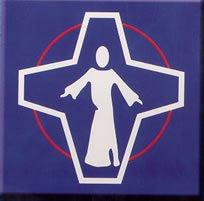 St Stephen’s Church and St Stephen’s RC Primary School Thursday Masses Autumn Term 2021Thursday 2nd September No Mass- First Day Back Thursday 9th September Year 6 Thursday 16th September Year 5 Thursday 23rd September Year 4 Thursday 30th September Year 3 Thursday 7th October Year 2 Thursday 14th October Year 1 Thursday 21st October Reception and Year 6 Monday 1st November Whole School Mass- All Saints Day Thursday 11th November Reception and Year 6 Thursday 18th November Year 5 and Year 1 Thursday 25th November Year 2 and Year 4 Thursday 2nd December Year 3, 5 and 6 Mass Thursday 16th December Year 1, 2 and 4 Mass Thursday 16th December Whole School Mass for Christmas 